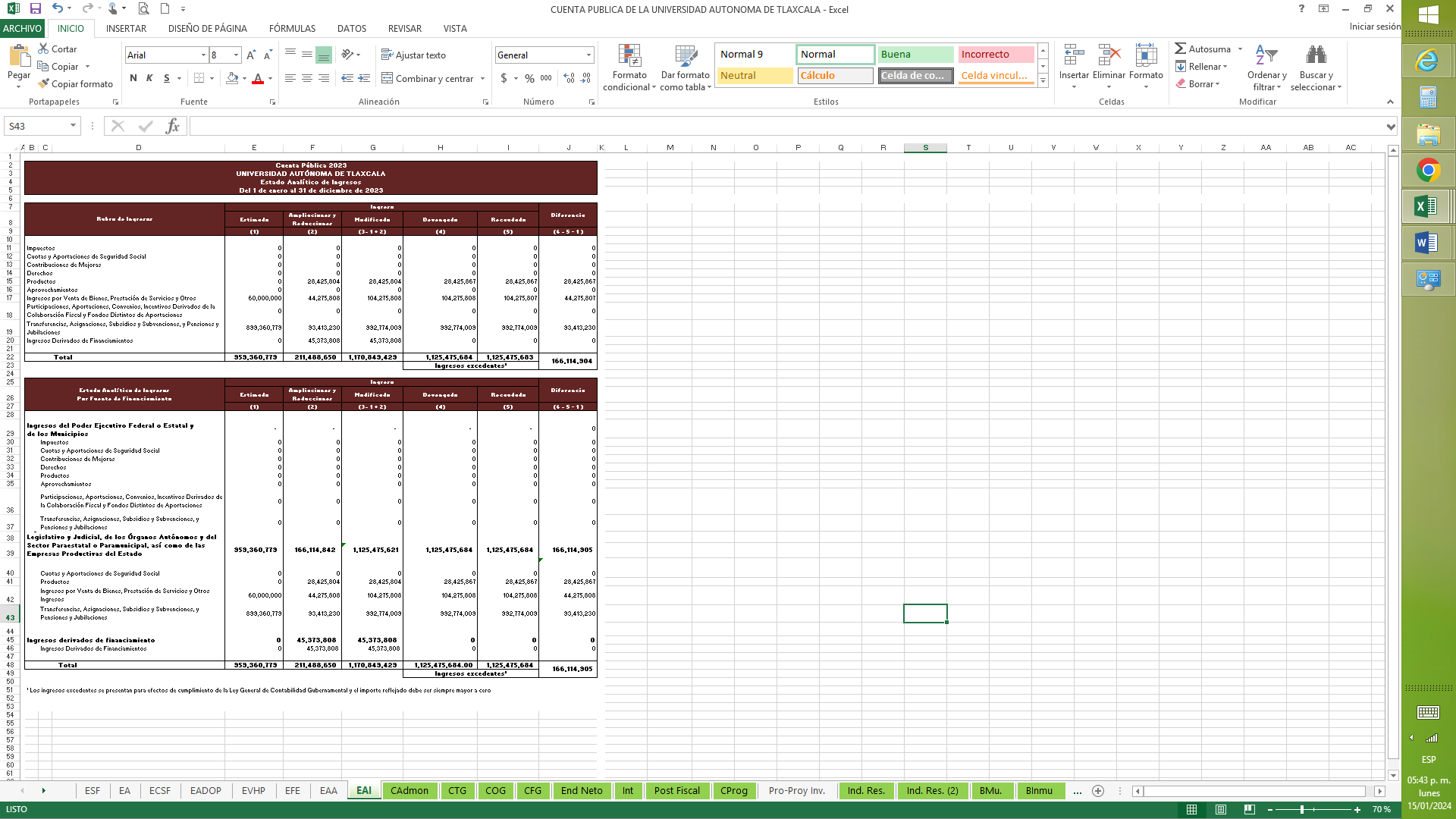 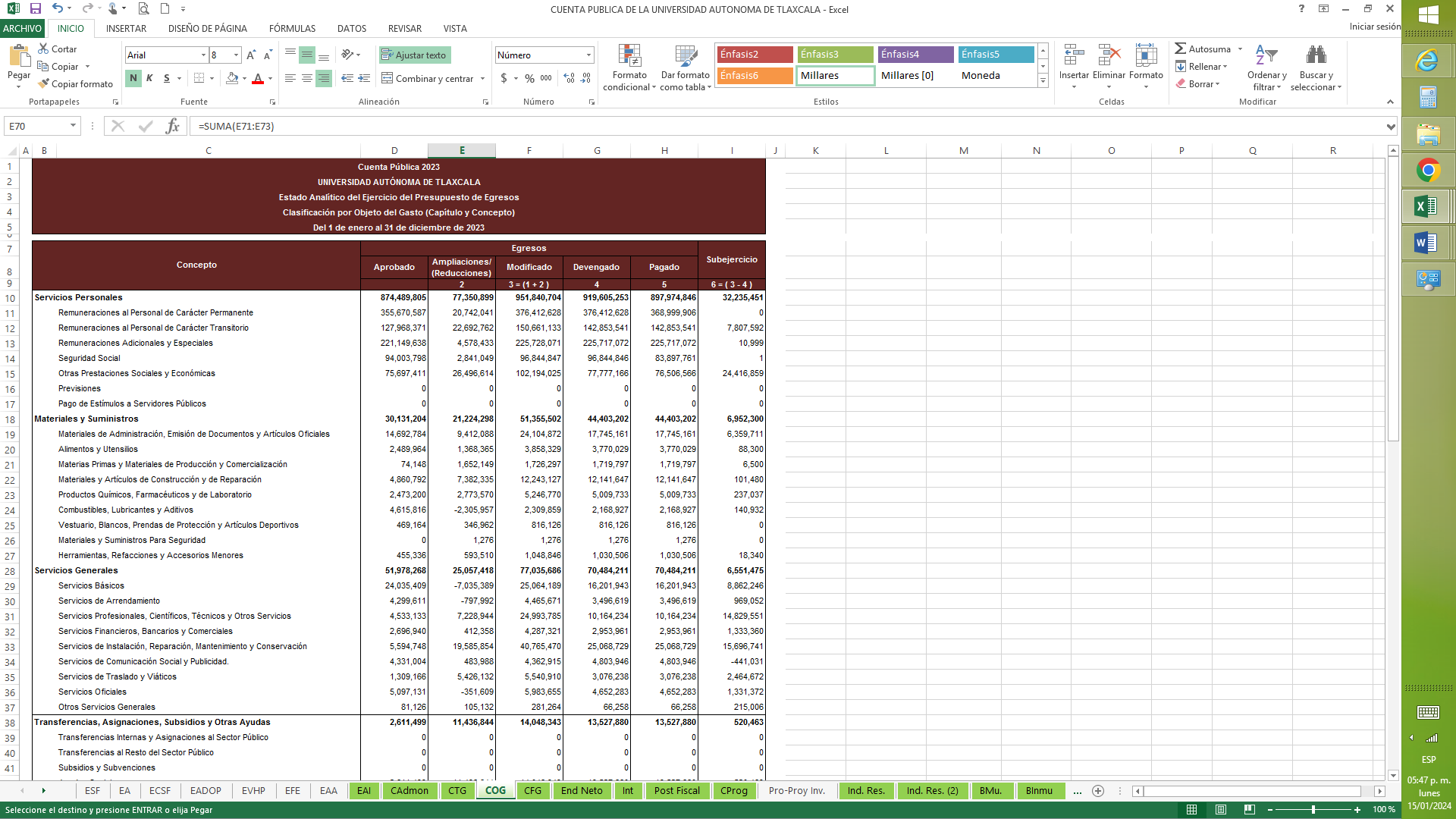 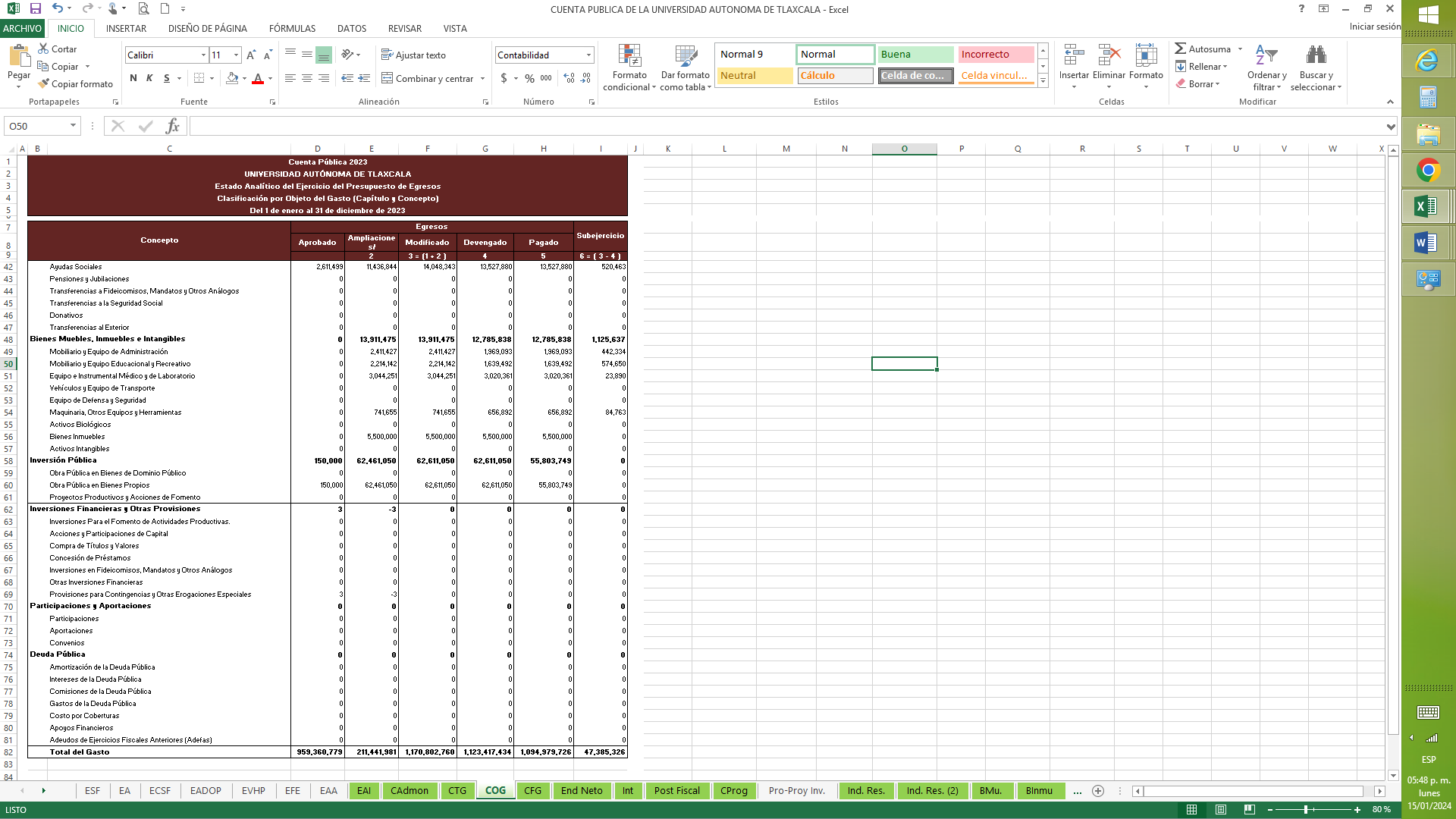 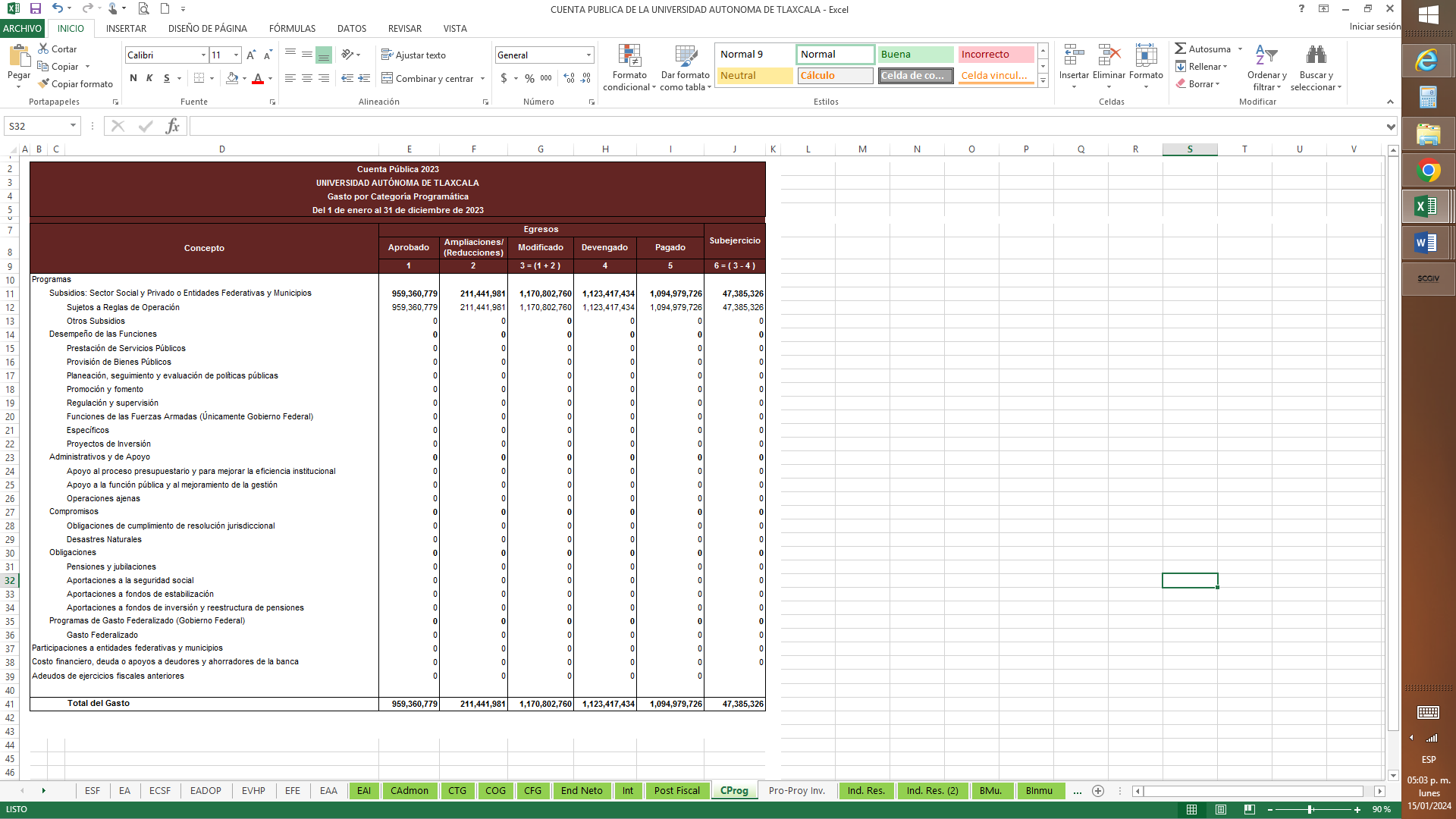 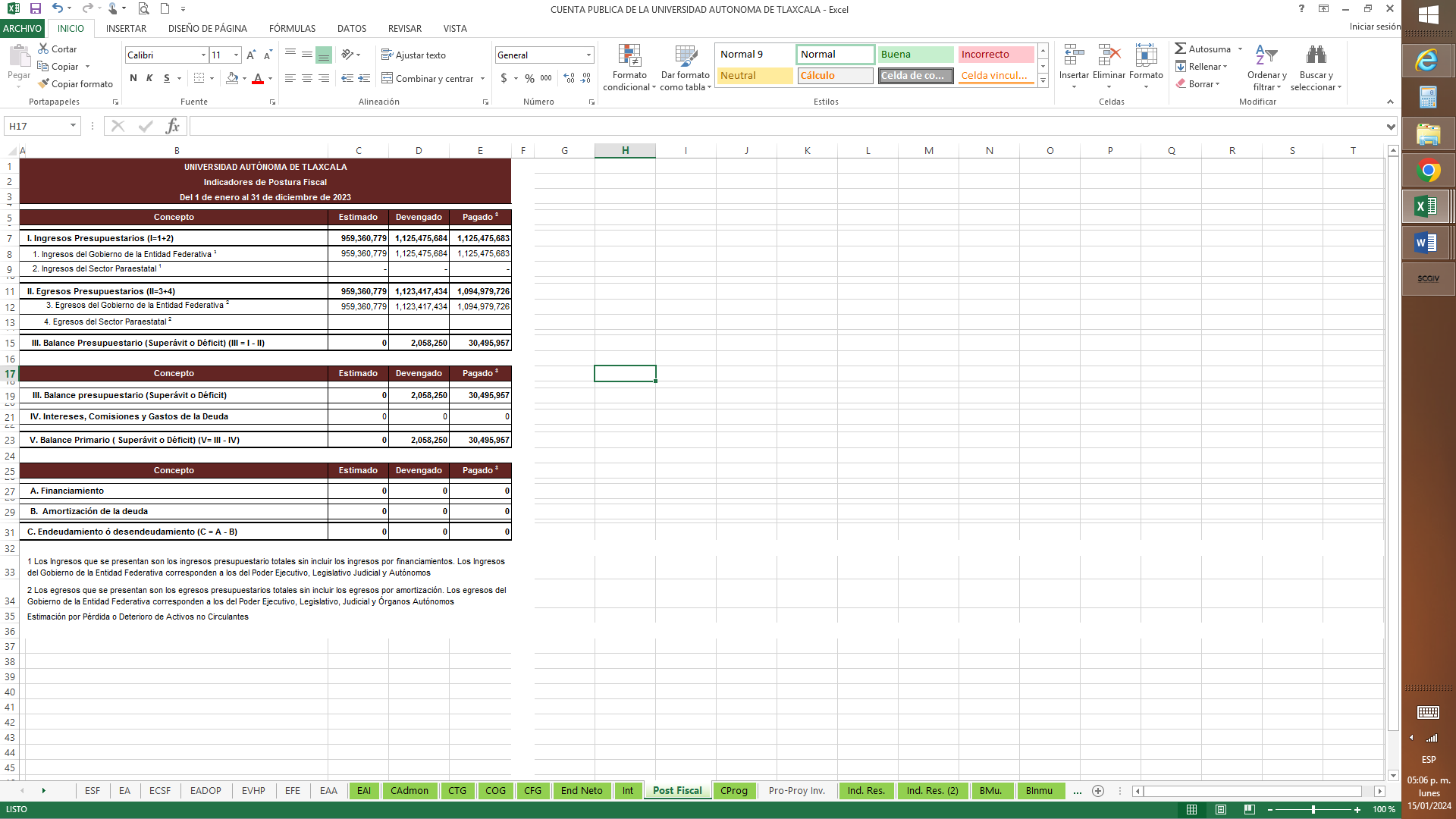 Cuenta Pública 2023Cuenta Pública 2023Cuenta Pública 2023Cuenta Pública 2023Cuenta Pública 2023Cuenta Pública 2023Cuenta Pública 2023Cuenta Pública 2023UNIVERSIDAD AUTÓNOMA DE TLAXCALAUNIVERSIDAD AUTÓNOMA DE TLAXCALAUNIVERSIDAD AUTÓNOMA DE TLAXCALAUNIVERSIDAD AUTÓNOMA DE TLAXCALAUNIVERSIDAD AUTÓNOMA DE TLAXCALAUNIVERSIDAD AUTÓNOMA DE TLAXCALAUNIVERSIDAD AUTÓNOMA DE TLAXCALAUNIVERSIDAD AUTÓNOMA DE TLAXCALAEstado Analítico del Ejercicio del Presupuesto de EgresosEstado Analítico del Ejercicio del Presupuesto de EgresosEstado Analítico del Ejercicio del Presupuesto de EgresosEstado Analítico del Ejercicio del Presupuesto de EgresosEstado Analítico del Ejercicio del Presupuesto de EgresosEstado Analítico del Ejercicio del Presupuesto de EgresosEstado Analítico del Ejercicio del Presupuesto de EgresosEstado Analítico del Ejercicio del Presupuesto de EgresosClasificación AdministrativaClasificación AdministrativaClasificación AdministrativaClasificación AdministrativaClasificación AdministrativaClasificación AdministrativaClasificación AdministrativaClasificación AdministrativaDel 1 de enero al 31 de diciembre de 2023Del 1 de enero al 31 de diciembre de 2023Del 1 de enero al 31 de diciembre de 2023Del 1 de enero al 31 de diciembre de 2023Del 1 de enero al 31 de diciembre de 2023Del 1 de enero al 31 de diciembre de 2023Del 1 de enero al 31 de diciembre de 2023Del 1 de enero al 31 de diciembre de 2023ConceptoConceptoEgresosEgresosEgresosEgresosEgresosSubejercicioConceptoConceptoAprobadoAmpliaciones/ (Reducciones)ModificadoDevengadoPagadoSubejercicioConceptoConcepto123 = (1 + 2 )456 = ( 3 - 4 )UNIVERSIDAD AUTÓNOMA DE TLAXCALA    959,360,779     211,441,981    1,170,802,760  1,123,417,434   1,094,979,726       47,385,326 Total del Gasto    959,360,779     211,441,981    1,170,802,760  1,123,417,434   1,094,979,726       47,385,326 Cuenta Pública 2023Cuenta Pública 2023Cuenta Pública 2023Cuenta Pública 2023Cuenta Pública 2023Cuenta Pública 2023Cuenta Pública 2023Cuenta Pública 2023UNIVERSIDAD AUTÓNOMA DE TLAXCALAUNIVERSIDAD AUTÓNOMA DE TLAXCALAUNIVERSIDAD AUTÓNOMA DE TLAXCALAUNIVERSIDAD AUTÓNOMA DE TLAXCALAUNIVERSIDAD AUTÓNOMA DE TLAXCALAUNIVERSIDAD AUTÓNOMA DE TLAXCALAUNIVERSIDAD AUTÓNOMA DE TLAXCALAUNIVERSIDAD AUTÓNOMA DE TLAXCALAEstado Analítico del Ejercicio del Presupuesto de EgresosEstado Analítico del Ejercicio del Presupuesto de EgresosEstado Analítico del Ejercicio del Presupuesto de EgresosEstado Analítico del Ejercicio del Presupuesto de EgresosEstado Analítico del Ejercicio del Presupuesto de EgresosEstado Analítico del Ejercicio del Presupuesto de EgresosEstado Analítico del Ejercicio del Presupuesto de EgresosEstado Analítico del Ejercicio del Presupuesto de EgresosClasificación Económica (por Tipo de Gasto)Clasificación Económica (por Tipo de Gasto)Clasificación Económica (por Tipo de Gasto)Clasificación Económica (por Tipo de Gasto)Clasificación Económica (por Tipo de Gasto)Clasificación Económica (por Tipo de Gasto)Clasificación Económica (por Tipo de Gasto)Clasificación Económica (por Tipo de Gasto)Del 1 de enero al 31 de diciembre de 2023Del 1 de enero al 31 de diciembre de 2023Del 1 de enero al 31 de diciembre de 2023Del 1 de enero al 31 de diciembre de 2023Del 1 de enero al 31 de diciembre de 2023Del 1 de enero al 31 de diciembre de 2023Del 1 de enero al 31 de diciembre de 2023Del 1 de enero al 31 de diciembre de 2023ConceptoConceptoEgresos Egresos Egresos Egresos Egresos SubejercicioConceptoConceptoAprobadoAmpliaciones/ (Reducciones)ModificadoDevengadoPagadoSubejercicioConceptoConcepto123 = (1 + 2 )456 = ( 3 - 4 )Gasto Corriente    959,210,779                 135,069,456     1,094,280,235  1,048,020,546 1,026,390,139      46,259,689 Gasto de Capital            150,000                    76,372,525           76,522,525        75,396,888       68,589,587         1,125,637 Amortización de la Deuda y Disminución de Pasivos000000Pensiones y Jubilaciones  000000Participaciones000000Total del Gasto    959,360,779                 211,441,981     1,170,802,760  1,123,417,434 1,094,979,726      47,385,326 Cuenta Pública 2023Cuenta Pública 2023Cuenta Pública 2023Cuenta Pública 2023Cuenta Pública 2023Cuenta Pública 2023Cuenta Pública 2023Cuenta Pública 2023UNIVERSIDAD AUTÓNOMA DE TLAXCALAUNIVERSIDAD AUTÓNOMA DE TLAXCALAUNIVERSIDAD AUTÓNOMA DE TLAXCALAUNIVERSIDAD AUTÓNOMA DE TLAXCALAUNIVERSIDAD AUTÓNOMA DE TLAXCALAUNIVERSIDAD AUTÓNOMA DE TLAXCALAUNIVERSIDAD AUTÓNOMA DE TLAXCALAUNIVERSIDAD AUTÓNOMA DE TLAXCALAEndeudamiento NetoEndeudamiento NetoEndeudamiento NetoEndeudamiento NetoEndeudamiento NetoEndeudamiento NetoEndeudamiento NetoEndeudamiento NetoDel 1 de enero al 31 de diciembre de 2023Del 1 de enero al 31 de diciembre de 2023Del 1 de enero al 31 de diciembre de 2023Del 1 de enero al 31 de diciembre de 2023Del 1 de enero al 31 de diciembre de 2023Del 1 de enero al 31 de diciembre de 2023Del 1 de enero al 31 de diciembre de 2023Del 1 de enero al 31 de diciembre de 2023Identificación de Crédito o InstrumentoIdentificación de Crédito o InstrumentoContratación / ColocaciónContratación / ColocaciónAmortizaciónAmortizaciónEndeudamiento Neto Endeudamiento Neto AABBC = A - BC = A - BCréditos BancariosCréditos BancariosCréditos BancariosCréditos BancariosCréditos BancariosCréditos BancariosCréditos BancariosCréditos BancariosTotal Créditos BancariosTotal Créditos Bancarios000000Otros Instrumentos de DeudaOtros Instrumentos de DeudaOtros Instrumentos de DeudaOtros Instrumentos de DeudaOtros Instrumentos de DeudaOtros Instrumentos de DeudaOtros Instrumentos de DeudaOtros Instrumentos de DeudaTotal Otros Instrumentos de DeudaTotal Otros Instrumentos de Deuda000000TOTALTOTAL000000                        Cuenta Pública 2023                        Cuenta Pública 2023                        Cuenta Pública 2023UNIVERSIDAD AUTÓNOMA DE TLAXCALAUNIVERSIDAD AUTÓNOMA DE TLAXCALAUNIVERSIDAD AUTÓNOMA DE TLAXCALAIntereses de la DeudaIntereses de la DeudaIntereses de la DeudaDel 1 de enero al 31 de diciembre de 2023Del 1 de enero al 31 de diciembre de 2023Del 1 de enero al 31 de diciembre de 2023Identificación de Crédito o InstrumentoDevengadoPagadoCréditos BancariosCréditos BancariosCréditos BancariosTotal de Intereses de Créditos Bancarios00Otros Instrumentos de DeudaOtros Instrumentos de DeudaOtros Instrumentos de DeudaTotal de Intereses de Otros Instrumentos de Deuda00TOTAL00